ПАМЯТКАабитуриенту, поступающему на целевое обучение по образовательным программам высшего образования на места в пределах целевой квотыЧто такое целевое обучение?        Целевое обучение- это обучение в вузе по договору о целевом обучении с Заказчиком целевого обучения.Если гражданин заключил такой договор, то:- Заказчик обязан оказывать обучающемуся меры поддержки в период обучения и после завершения обучения трудоустроить его;- Гражданин (обучающийся) обязан освоить образовательную программу и отработать от 3 до 5 лет в организации (учреждении, производстве) Заказчика.Как поступить на места в пределах целевой квоты?       Поступление  на  места в пределах целевой квоты – это особый формат приема в вуз, который позволяет поступить на обучение по отдельному конкурсу.В сети «Интернет» на Единой цифровой платформе в сфере занятости  и трудовых отношений «Работа в России» ( https://trudvsem.ru/) абитуриент может ознакомиться с полным перечнем предложений о целевом обучении,  выбрать то предложение, которое наиболее соответствует его пожеланиям и возможностям  ( с учетом результатов  ЕГЭ) и подать заявку на заключение договора о целевом обучении в соответствии с этим предложением.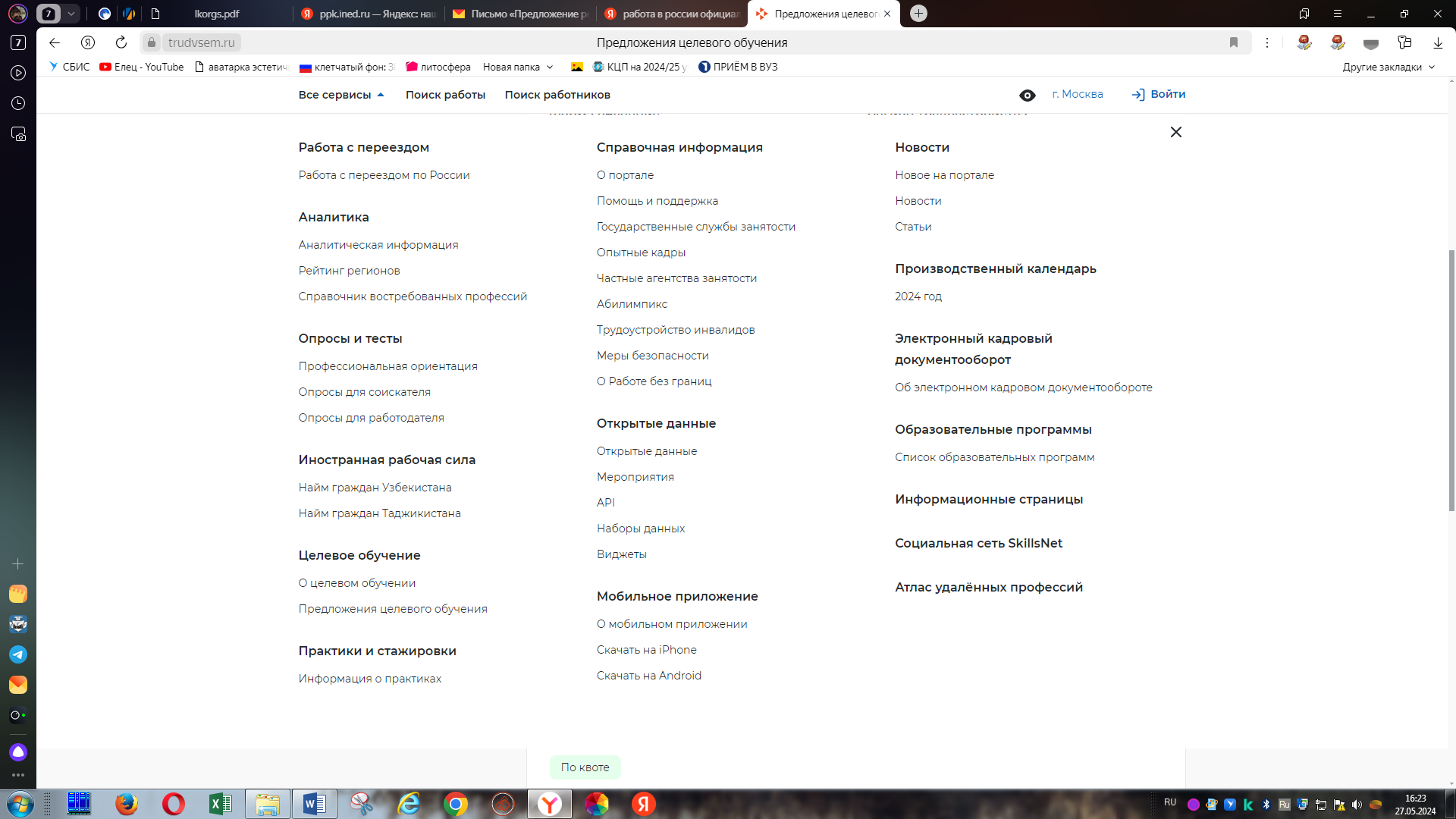 Например: 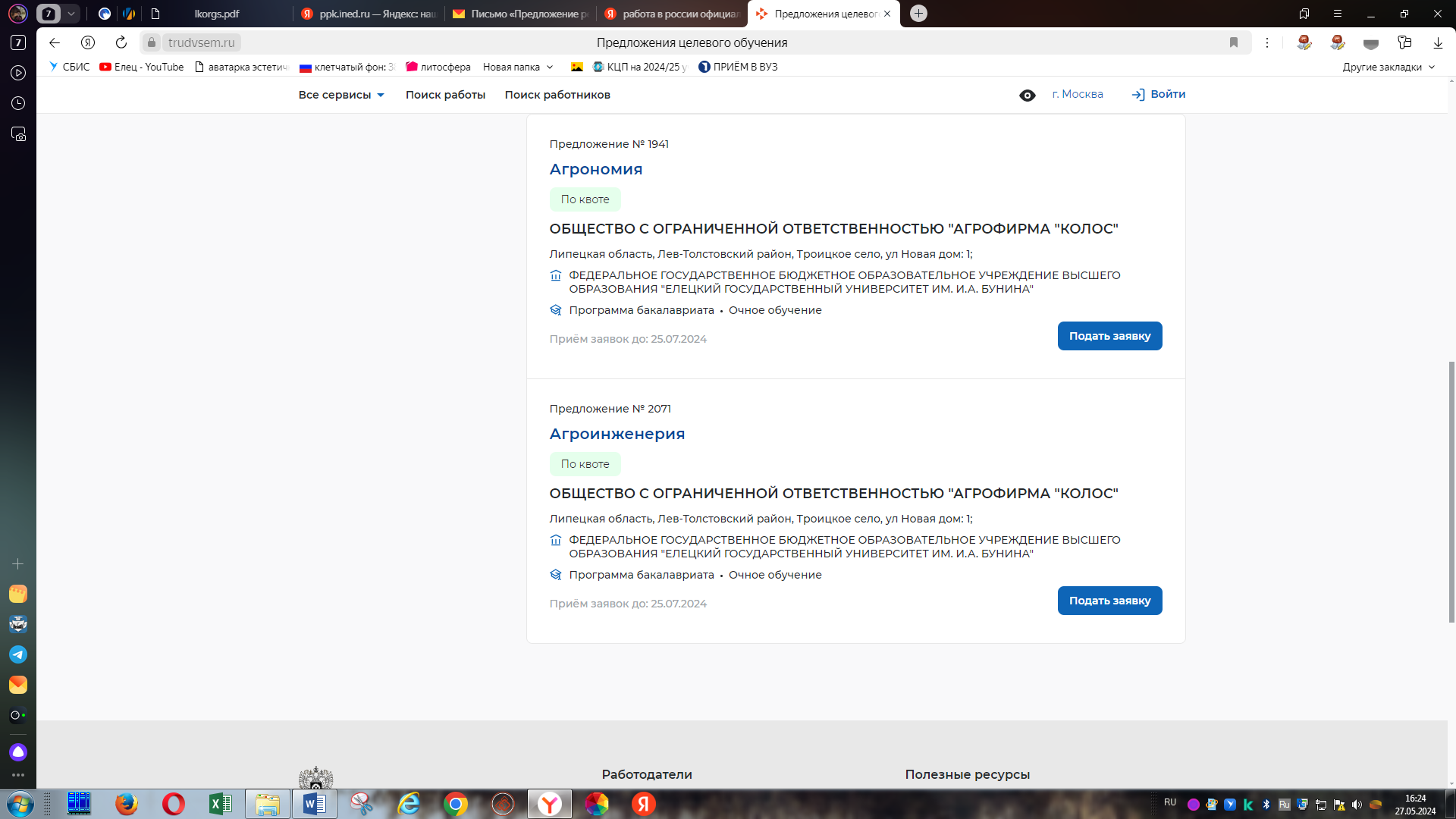 По программам бакалаврата и программам специалитета:По программам магистратуры, аспирантуры, ординатурыПодать заявку на заключение договора о приеме  на целевое обучение можно только в 1 вуз и на 1 образовательную программуЗа консультацией по поводу целевого обучения можно обращаться:Если абитуриент подает заявление о приеме на обучение посредством Единого портала государственных и муниципальных услуг, то при подаче заявленияон сможет ознакомиться с предложениями заказчиков и там же подать заявку на заключение договора о целевом обученииЕсли абитуриент подает заявление о приеме на обучение непосредственно в вузе ( лично, через личный кабинет поступающего на  сайте вуза, почтой), то он должен самостоятельно ознакомиться с предложениями заказчиков на портале «Работа в России»                                       ( https://trudvsem.ru/ ) и подать заявку на заключение договора о целевом обучении и подать её в бумажном виде в вуз вместе с пакетом основных документов	↑	↑с 20 июня по 25 июля	↑	↑с 20 июня по 25 июляАбитуриент должен самостоятельно ознакомиться с предложениями заказчиков на портале «Работа в России» ( https://trudvsem.ru/ ) и подать заявку на заключение договора о целевом обучении и подать её в бумажном виде в вуз вместе с пакетом основных документовв вуз (Елецкий государственный университет им.И.А.Бунина) - 8(47467)600-90контакт-центр «Прием в вуз» - 8(800)301-44-55